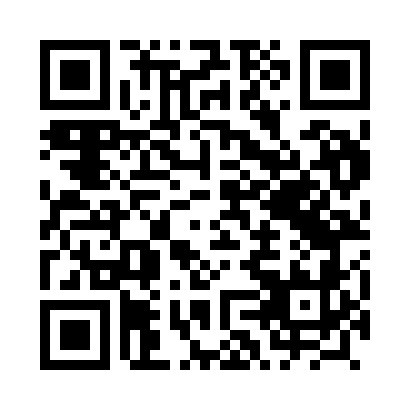 Prayer times for Zofiowka, PolandWed 1 May 2024 - Fri 31 May 2024High Latitude Method: Angle Based RulePrayer Calculation Method: Muslim World LeagueAsar Calculation Method: HanafiPrayer times provided by https://www.salahtimes.comDateDayFajrSunriseDhuhrAsrMaghribIsha1Wed2:134:5312:255:347:5810:302Thu2:124:5112:255:358:0010:303Fri2:114:4912:255:378:0210:314Sat2:104:4712:255:388:0310:325Sun2:094:4512:255:398:0510:326Mon2:084:4312:255:408:0710:337Tue2:084:4212:255:418:0910:348Wed2:074:4012:255:428:1010:359Thu2:064:3812:255:438:1210:3510Fri2:054:3612:245:448:1410:3611Sat2:054:3412:245:458:1510:3712Sun2:044:3312:245:468:1710:3713Mon2:034:3112:245:478:1910:3814Tue2:034:2912:245:488:2010:3915Wed2:024:2812:245:498:2210:4016Thu2:014:2612:245:508:2410:4017Fri2:014:2512:255:518:2510:4118Sat2:004:2312:255:528:2710:4219Sun2:004:2212:255:528:2810:4220Mon1:594:2012:255:538:3010:4321Tue1:594:1912:255:548:3110:4422Wed1:584:1712:255:558:3310:4523Thu1:584:1612:255:568:3410:4524Fri1:574:1512:255:578:3610:4625Sat1:574:1412:255:588:3710:4726Sun1:564:1212:255:588:3910:4727Mon1:564:1112:255:598:4010:4828Tue1:564:1012:256:008:4110:4829Wed1:554:0912:266:018:4310:4930Thu1:554:0812:266:018:4410:5031Fri1:554:0712:266:028:4510:50